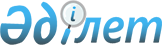 Қазақстан Республикасы Үкіметінің 2006 жылғы 25 тамыздағы N 822 және 2006 жылғы 14 желтоқсандағы N 1204 қаулыларына өзгерістер мен толықтырулар енгізу туралыҚазақстан Республикасы Үкіметінің 2007 жылғы 10 желтоқсандағы N 1210 Қаулысы

      Қазақстан Республикасының Үкіметі  ҚАУЛЫ ЕТЕДІ : 

      1. Қазақстан Республикасы Үкіметінің кейбір шешімдеріне мынадай өзгерістер мен толықтырулар енгізілсін: 

      1) "Қазақстан Республикасының әлеуметтік-экономикалық дамуының 2007 - 2009 жылдарға арналған орта мерзімді жоспары (екінші кезең) туралы" Қазақстан Республикасы Үкіметінің 2006 жылғы 25 тамыздағы N 822  қаулысында (Қазақстан Республикасының ПҮАЖ-ы, 2006 ж., N 33, 357-құжат): 

      көрсетілген қаулымен бекітілген Қазақстан Республикасының әлеуметтік-экономикалық дамуының 2007 - 2009 жылдарға арналған орта мерзімді жоспарында (екінші кезең): 

      "Қолданыстағы және әзірленетін мемлекеттік және салалық (секторалдық) бағдарламалар бөлінісіндегі 2007 - 2009 жылдарға арналған басымды бюджеттік инвестициялық жобалардың (бағдарламалардың) тізбесі" деген 5-бөлімде: 

      Дамуға берілетін нысаналы трансферттер мен республикалық бюджеттен кредит беру есебінен қаржыландырылатын 2007 - 2009 жылдарға арналған басымды жергілікті бюджеттік инвестициялық жобалардың (бағдарламалардың) тізбесінде: 

      "Астана қаласының әлеуметтік-экономикалық дамуының 2006-2010 жылдарға арналған мемлекеттік бағдарламасы" деген кіші бөлімде: 

      реттік нөмірі 570-жолда: 

      4-бағандағы "2006 - 2007" деген сандар "2006 - 2008" деген сандармен ауыстырылсын; 

      5-бағандағы "819043" деген сандар "788454" деген сандармен ауыстырылсын; 

      7-бағандағы "459935" деген сандар "238491" деген сандармен ауыстырылсын; 

      8-баған "190855" деген сандармен толықтырылсын; 

      реттік нөмірі 571-жолда: 

      4-бағандағы "2004 - 2007" деген сандар "2004 - 2008" деген сандармен ауыстырылсын; 

      7-бағандағы "1323618" деген сандар "1208618" деген сандармен ауыстырылсын; 

      8-баған "115000" деген сандармен толықтырылсын; 

      реттік нөмірі 573-жолда: 

      5-бағандағы "5500000" деген сандар "5155710" деген сандармен ауыстырылсын; 

      7-бағандағы "1574243" деген сандар "1274243" деген сандармен ауыстырылсын; 

      8-бағандағы "1000000" деген сандар "955710" деген сандармен ауыстырылсын; 

      реттік нөмірі 576-жолда: 

      5-бағандағы "8287090" деген сандар "7955747" деген сандармен ауыстырылсын; 

      7-бағандағы "4000000" деген сандар "4250000" деген сандармен ауыстырылсын; 

      8-бағандағы "2587090" деген сандар "2005747" деген сандармен ауыстырылсын; 

      реттік нөмірі 580-жолда: 

      4-бағандағы "2007" деген сандар "2007 - 2008" деген сандармен ауыстырылсын; 

      5-бағандағы "1900000" деген сандар "7349131" деген сандармен ауыстырылсын; 

      7-бағандағы "1900000" деген сандар "2550000" деген сандармен ауыстырылсын; 

      8-баған "4799131" деген сандармен толықтырылсын; 

      реттік нөмірі 581-жолда: 

      5-бағандағы "3553163" деген сандар "6011287" деген сандармен ауыстырылсын; 

      7-бағандағы "1239787" деген сандар "618980" деген сандармен ауыстырылсын; 

      8-бағандағы "1750000" деген сандар "3396020" деген сандармен ауыстырылсын; 

      9-бағандағы "563376" деген сандар "1974787" деген сандармен ауыстырылсын; 

      реттік нөмірі 583-жолда: 

      5-бағандағы "880000" деген сандар "745048" деген сандармен ауыстырылсын; 

      7-бағандағы "880000" деген сандар "745048" деген сандармен ауыстырылсын; 

      реттік нөмірі 584-жолда: 

      5-бағандағы "162979" деген сандар "158979" деген сандармен ауыстырылсын; 

      7-бағандағы "147979" деген сандар "143979" деген сандармен ауыстырылсын; 

      реттік нөмірі 585-жолда: 

      5-бағандағы "5072209" деген сандар "5068412" деген сандармен ауыстырылсын; 

      7-бағандағы "500000" деген сандар "496203" деген сандармен ауыстырылсын; 

      реттік нөмірі 587-жолда: 

      4-бағандағы "2006 - 2008" деген сандар "2006 - 2010" деген сандармен ауыстырылсын; 

      5-бағандағы "46542800" деген сандар "50351643" деген сандармен ауыстырылсын; 

      7-бағандағы "7000000" деген сандар "8500000" деген сандармен ауыстырылсын; 

      8-бағандағы "39272100" деген сандар "4579534" деген сандармен ауыстырылсын; 

      9-баған "24000000" деген сандармен толықтырылсын; 

      10-баған "13272109" деген сандармен толықтырылсын; 

      реттік нөмірі 588-жолда: 

      5-бағандағы "8879500" деген сандар "9393057" деген сандармен ауыстырылсын; 

      7-бағандағы "5000000" деген сандар "4000000" деген сандармен ауыстырылсын; 

      8-бағандағы "3700000" деген сандар "5393057" деген сандармен ауыстырылсын; 

      "Бағдарлама бойынша ЖИЫНЫ:" деген жолда: 

      8-бағандағы "169248592" деген сандар "142374456" деген сандармен ауыстырылсын; 

      9-бағандағы "27462374" деген сандар "52873785" деген сандармен ауыстырылсын; 

      10-бағандағы "99146412" деген сандар "112418521" деген сандармен ауыстырылсын; 

      2) "2007 жылға арналған республикалық бюджет туралы" Қазақстан Республикасының Заңын іске асыру туралы" Қазақстан Республикасы Үкіметінің 2006 жылғы 14 желтоқсандағы N 1204  қаулысында : 

      көрсетілген қаулыға 3-қосымшада: 

      12 "Көлік және коммуникациялар" функционалдық тобында: 

      215 "Қазақстан Республикасы Көлік және коммуникация министрлігі" әкімшісі бойынша: 

      028 "Облыстық бюджеттерге, Астана және Алматы қалаларының бюджеттеріне көліктік инфрақұрылымды дамытуға берілетін нысаналы даму трансферттері" бағдарламасында: 

      "Астана қаласында Сарыарқа көшесінен бастап Солтүстік айналма жолдағы көлік айрығына дейінгі учаскеде Бөгенбай даңғылы" 3 учаске - эстакаданың басынан бастап Угольная көшесінің қиылысындағы екі деңгейлік көлік айрығының соңына дейін" деген жолда "4000000" деген сандар "4250000" деген сандармен ауыстырылсын; 

      "Күмісбеков көшесінен бастап Астана қаласының солтүстік-батыс айналымына дейін учаскедегі Тілендиев даңғылын қайта жаңарту" деген жолда "1900000" деген сандар "2550000" деген сандармен ауыстырылсын; 

      "Астана қаласында N 4 көшеден N 23 көшеге дейін Сарыарқа көшесінің учаскесін салу" деген жолда "459935" деген сандар "238491" деген сандармен ауыстырылсын; 

      "Астана қаласында М-2 жаңа көпірін салу" деген жолда "1323618" деген сандар "1208618" деген сандармен ауыстырылсын; 

      "Астана қаласында әуежайдан N 19 көшеге дейін Гастелло көшесін салу" деген жолда "1574243" деген сандар "1274243" деген сандармен ауыстырылсын; 

      "Астана қаласында N 19 және Гастелло көшелерінің қиылысында көлік айрығын салу" деген жолда "1239787" деген сандар "618980" деген сандармен ауыстырылсын; 

      "Астана қаласында М-2 көпірінен Ақбұлақ өзеніне дейінгі учаскеде Гастелло көшесін салу (шудан қорғау экрандарын орната отырып)" деген жолда "880000" деген сандар "745048" деген сандармен ауыстырылсын; 

      "Астана қаласында Гастелло көшесінің бойынан Ақбұлақ өзені арқылы көпір" деген жолда "147979" деген сандар "143979" деген сандармен ауыстырылсын; 

      "Астана қаласында Есіл өзені арқылы М-1 автожол көпірі бар Сол жақ жағалаудың орталығы - Абылайхан даңғылы магистральды автожолын салу (N 12, N 13 көшелердің магистральды автожолы)" деген жолда "500000" деген сандар "496203" деген сандармен ауыстырылсын; 

      "Астана қаласында Угольная, N 14, N 12 және Бейсекова көшелерімен өтетін магистралды жол салу" деген жолда "7000000" деген сандар "8500000" деген сандармен ауыстырылсын; 

      "Республика даңғылы мен Бараев көшесі қиылысындағы көліктік байламды қайта құру" деген жолда "5000000" деген сандар "4000000" деген сандармен ауыстырылсын; 

      көрсетілген қаулыға 8-қосымшада: 

      реттік нөмірі 5-жолдағы "872000" деген сандар "912000" деген сандармен ауыстырылсын; 

      реттік нөмірі 7-жолдағы "600000" деген сандар "227000" деген сандармен ауыстырылсын; 

      реттік нөмірі 14-жолдағы "200000" деген сандар "533000" деген сандармен ауыстырылсын. 

      2. Осы қаулы қол қойылған күнінен бастап қолданысқа енгізіледі.        Қазақстан Республикасының 

      Премьер-Министрі 
					© 2012. Қазақстан Республикасы Әділет министрлігінің «Қазақстан Республикасының Заңнама және құқықтық ақпарат институты» ШЖҚ РМК
				